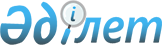 Об установлении дополнительного перечня лиц, относящихся к целевым группам
					
			Утративший силу
			
			
		
					Постановление акимата города Текели Алматинской области от 11 января 2016 года № 3. Зарегистрировано Департаментом юстиции Алматинской области 03 февраля 2016 года № 3687. Утратило силу постановлением акимата города Текели Алматинской области от 27 марта 2017 года № 97      Сноска. Утратило силу постановлением акимата города Текели Алматинской области от 27.03.2017 № 97 (вводится в действие по истечении десяти календарных дней после дня его первого официального опубликования).

      В соответствии с пунктом 2 статьи 5 Закона Республики Казахстан от 23 января 2001 года "О занятости населения", акимат города Текели ПОСТАНОВЛЯЕТ: 

      1. Установить дополнительный перечень следующих лиц, относящихся к целевым группам, исходя из ситуации на рынке труда и бюджетных средств:

      лица, не работавшие два и более месяцев;

      лица, ранее не работавшие;

      безработные;

      выпускники, организаций технического и профессионального образования;

      лица старше пятидесяти лет. 

      2. Возложить на руководителя государственного учреждения "Отдел занятости и социальных программ города Текели" Абдалиева Ерлана Женисбаевича опубликование настоящего постановления после государственной регистрации в органах юстиции в официальных и периодических печатных изданиях, а также на интернет-ресурсе, определяемом Правительством Республики Казахстан и на интернет-ресурсе акимата города.

      3. Контроль за исполнением настоящего постановления возложить на курирующего (вопросы социальной сферы) заместителя акима города.

      4. Настоящее постановление вступает в силу со дня государственной регистрации в органах юстиции и вводится в действие по истечении десяти календарных дней после дня его первого офицального опубликования.


					© 2012. РГП на ПХВ «Институт законодательства и правовой информации Республики Казахстан» Министерства юстиции Республики Казахстан
				
      Аким города Текели

Т. Кайнарбеков
